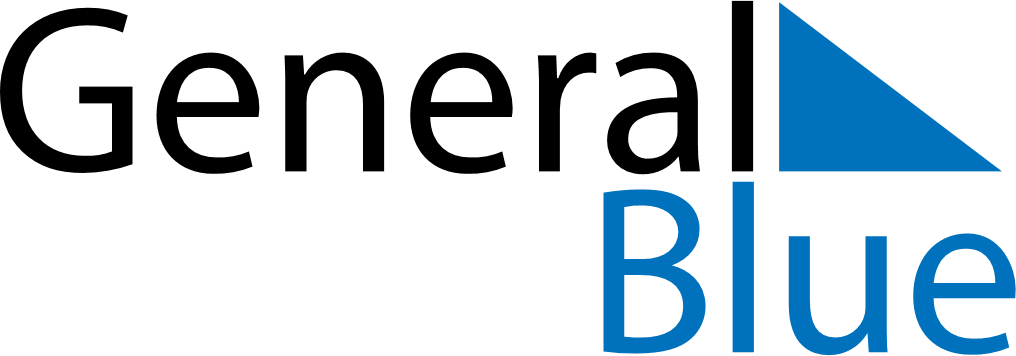 May 2019May 2019May 2019May 2019May 2019May 2019UruguayUruguayUruguayUruguayUruguayUruguaySundayMondayTuesdayWednesdayThursdayFridaySaturday1234Labour Day56789101112131415161718Battle of Las Piedras19202122232425262728293031NOTES